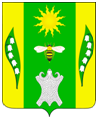 АДМИНИСТРАЦИЯ ВЕСЕЛОВСКОГО СЕЛЬСКОГО ПОСЕЛЕНИЯУСПЕНСКОГО РАЙОНАПОСТАНОВЛЕНИЕот 29 апреля 										 78х. ВеселыйОб утверждении Порядка составления и утверждения отчета о результатах деятельности муниципального учреждения Веселовского сельского поселения Успенского района и об использовании закрепленного за ним муниципального имуществаВ соответствии с Федеральными законами от 12 января № 7-ФЗ «О некоммерческих организациях», от 3 ноября  № 174-ФЗ «Об автономных учреждениях», приказом Министерства финансов Российской Федерации от 30 сентября  № 114 н «Об общих требованиях к порядку составления и утверждения отчета о результатах деятельности государственного (муниципального) учреждения и об использовании закрепленного за ним государственного (муниципального) имущества», руководствуясь Уставом  Веселовского сельского поселения, п о ст а н о вл я ю: 1. Утвердить Порядок составления и утверждения отчета о результатах деятельности муниципального учреждения  Веселовского  сельского поселения Успенского района и об использовании закрепленного за ним муниципального имущества (прилагается). 2. Настоящее постановление применяется к муниципальным бюджетным учреждениям Веселовского сельского поселения Успенского района, в отношении которых принято решение о предоставлении им субсидий из бюджета Веселовского  сельского поселения в соответствии с пунктом 1 статьи 78.1 Бюджетного кодекса Российской Федерации. 3. Обнародовать настоящее Постановление в соответствии с Уставом Веселовского  сельского поселения Успенского района.4. Контроль за исполнением настоящего постановления оставляю за собой.5. Постановление вступает в силу со следующего дня после дня его официального обнародования.Глава Веселовского  сельскогопоселения Успенского района                                            	          Т.Я КузнецоваПриложениек постановлению администрации Веселовского  сельского поселения Успенского района от 29 апреля 2016 года № 78Порядок составления и утверждения отчета о результатах деятельности муниципального учреждения Веселовского  сельского поселения Успенского района и об использовании закрепленного за ним муниципального имуществаОбщие положения1.1. Настоящий Порядок устанавливает общие требования к составлению и утверждению отчета о результатах деятельности муниципального учреждения Веселовского сельского поселения Успенского района и об использовании закрепленного за ним муниципального имущества (далее - Отчет). 1.2. Отчет составляется муниципальными учреждениями Веселовского   сельского поселения Успенского района (бюджетными, казенными), их обособленными подразделениями, осуществляющими полномочия по ведению бухгалтерского учета (далее - муниципальные учреждения) в соответствии с общими требованиями к порядку составления и утверждения отчета о результатах деятельности государственного (муниципального) учреждения и об использовании закрепленного за ним государственного (муниципального) имущества, утвержденными приказом Министерства финансов Российской Федерации от 30 сентября  № 114н «Об общих требованиях к порядку составления и утверждения отчета о результатах деятельности государственного (муниципального) учреждения и об использовании закрепленного за ним государственного (муниципального) имущества», настоящим Порядком с учетом требований действующего законодательства Российской Федерации о защите государственной тайны. 1.3. Муниципальное бюджетное учреждение  Веселовского  сельского поселения Успенского района при составлении Отчета руководствуется требованиями, установленными Правилами опубликования отчетов о деятельности бюджетного учреждения и об использовании закрепленного за ним имущества, утвержденными постановлением Правительства Российской Федерации от 18 октября  684 «Об утверждении Правил опубликования отчетов о деятельности автономного учреждения и об использовании закрепленного за ним имущества» (далее - Правила). 2. Порядок составления Отчета2.1. Отчет составляется муниципальным бюджетным учреждением по состоянию на 1 января года, следующего за отчетным, в рублях (в части показателей в денежном выражении). 2.2. Отчет муниципального учреждения должен содержать следующие разделы: 2.2.1. Общие сведения о муниципальном учреждении. 2.2.2. Результат деятельности муниципального учреждения. 2.2.3. Об использовании муниципального имущества, закрепленного за муниципальным учреждением. 2.3. В разделе «Общие сведения о муниципальном учреждении» указываются: исчерпывающий перечень видов деятельности (с указанием основных видов деятельности и иных видов деятельности, не являющихся основными), которые муниципальное учреждение вправе осуществлять в соответствии с его учредительными документами; перечень муниципальных услуг (работ), которые оказываются потребителям за плату в случаях, предусмотренных нормативными правовыми актами  Веселовского сельского поселения Успенского района, с указанием потребителей муниципальных услуг (работ); перечень разрешительных документов (с указанием номеров, даты выдачи и срока действия), на основании которых муниципальное учреждение осуществляет деятельность (свидетельство о государственной регистрации муниципального учреждения, лицензии, разрешение на осуществление приносящей доход деятельности, свидетельство о постановке на учет в налоговом органе, иные разрешительные документы); количество штатных единиц муниципального  бюджетного учреждения (указываются данные о количественном составе и квалификации сотрудников учреждения на начало и конец отчетного года. В случае изменения количества штатных единиц муниципального бюджетного учреждения указываются причины, приведшие к их изменению на конец отчетного периода); средняя заработная плата сотрудников муниципального бюджетного учреждения за отчетный период. 2.4. В разделе «Результат деятельности муниципального бюджетного учреждения» указываются: изменение (увеличение, уменьшение) балансовой (остаточной) стоимости нефинансовых активов относительно предыдущего отчетного года (в процентах); общая сумма выставленных требований на возмещение ущерба по недостачам и хищениям материальных ценностей, денежных средств, а также от порчи материальных ценностей; изменение (увеличение, уменьшение) дебиторской и кредиторской задолженностей муниципального бюджетного  учреждения в разрезе поступлений (выплат), предусмотренных планом финансово-хозяйственной деятельности муниципального бюджетного (автономного) учреждения  Веселовского сельского поселения Успенского района (далее - План), относительно предыдущего отчетного года (в процентах) с указанием причин образования просроченной кредиторской задолженности, а также дебиторской задолженности, нереальной к взысканию; суммы доходов, полученных муниципальным бюджетным  учреждением от оказания платных услуг (выполнения работ); цены на платные услуги (работы), оказываемые потребителям; общее количество потребителей, воспользовавшихся услугами (работами) муниципального учреждения (в том числе платными для потребителей); информация о проверках деятельности муниципального бюджетного учреждения с указанием тем проверок и результатов, а также принятых мерах по устранению выявленных нарушений; показатели исполнения муниципального задания с указанием причин отклонения от запланированных значений, утвержденных в муниципальном задании; 2.4.1. Муниципальные бюджетные учреждения  Веселовского сельского поселения Успенского района дополнительно указывают: суммы кассовых и плановых поступлений (с учетом возвратов) в разрезе поступлений, предусмотренных Планом; суммы кассовых и плановых выплат (с учетом восстановительных кассовых выплат) в разрезе выплат, предусмотренных Планом. 2.4.2. Муниципальное бюджетное учреждение  Веселовского  сельского поселения Успенского района указывает показатели кассового исполнения бюджетной сметы и показатели доведенных лимитов бюджетных обязательств. 2.5. В разделе «Об использовании муниципального имущества, закрепленного за муниципальным учреждением» на начало и конец отчетного года указываются: общая балансовая (остаточная) стоимость недвижимого муниципального имущества, находящегося у муниципального учреждения на праве оперативного управления; общая балансовая (остаточная) стоимость недвижимого муниципального имущества, находящегося у муниципального учреждения на праве оперативного управления и переданного в аренду; общая балансовая (остаточная) стоимость недвижимого муниципального имущества, находящегося у муниципального учреждения на праве оперативного управления и переданного в безвозмездное пользование; общая балансовая (остаточная) стоимость движимого муниципального имущества, находящегося у муниципального учреждения на праве оперативного управления; общая балансовая (остаточная) стоимость движимого муниципального имущества, находящегося у муниципального учреждения на праве оперативного управления и переданного в аренду; общая балансовая (остаточная) стоимость движимого муниципального имущества, находящегося у муниципального учреждения на праве оперативного управления и переданного в безвозмездное пользование; общая площадь объектов недвижимого муниципального имущества, находящегося у муниципального учреждения на праве оперативного управления; общая площадь объектов недвижимого муниципального имущества, находящегося у муниципального учреждения на праве оперативного управления и переданного в аренду; общая площадь объектов недвижимого муниципального имущества, находящегося у муниципального учреждения на праве оперативного управления и переданного в безвозмездное пользование; количество объектов недвижимого муниципального имущества, находящегося у муниципального учреждения на праве оперативного управления; объем средств, полученных в отчетном финансовом году от распоряжения в установленном порядке муниципальным имуществом, находящимся у муниципального учреждения на праве оперативного управления. 2.5.1. Муниципальное бюджетное учреждение  Веселовского  сельского поселения Успенского района дополнительно указывает: общую балансовую (остаточную) стоимость недвижимого муниципального имущества, приобретенного муниципальным бюджетным учреждением  в отчетном финансовом году за счет средств, выделенных администрацией  Веселовского сельского поселения Успенского района,  на данные цели; общую балансовую (остаточную) стоимость недвижимого муниципального имущества, приобретенного муниципальным бюджетным учреждением Веселовского сельского поселения Успенского района в отчетном финансовом году за счет доходов, полученных от платных услуг и иной приносящей доход деятельности; общую балансовую (остаточную) стоимость особо ценного движимого муниципального имущества, находящегося у муниципального бюджетного учреждения  Веселовского  сельского поселения  Успенского района на праве оперативного управления. 2.5.2. Муниципальные бюджетные учреждения Веселовского сельского поселения Успенского района составляют раздел «Об использовании муниципального имущества, закрепленного за муниципальным учреждением» Отчета в порядке, установленном Правилами. 3. Порядок утверждения Отчета3.1. Отчет муниципального бюджетного учреждения Веселовского  сельского поселения Успенского района утверждается руководителем муниципального учреждения и представляется администрации  на согласование в срок, установленный для представления годовой бухгалтерской отчетности. Администрация Веселовского сельского поселения Успенского района, рассматривает Отчет в течение десяти рабочих дней, а при представлении уточненного Отчета - в течение двух рабочих дней, следующих за днем представления Отчета, и согласовывает его либо возвращает на доработку с указанием причин, послуживших основанием для возврата. Муниципальное бюджетное учреждение  Веселовского  сельского поселения  Успенского района в течение пяти дней устраняют допущенные нарушения и (или) неточности и представляют уточненный Отчет на повторное согласование. 3.2. Утвержденный и согласованный Отчет подлежит размещению на официальном сайте администрации  Веселовского  сельского поселения Успенского района в сети Интернет в порядке, установленном  Федеральным органом исполнительной власти, осуществляющим функции по выработке государственной политики и нормативно-правовому регулированию в сфере бюджетной деятельности. Глава Веселовского  сельского поселения Успенского района						 Т.Я.Кузнецова